REGULAMIN ZAWODÓWKierownictwo: 		Podkarpacki Okręgowy Związek Lekkiej AtletykiOrganizator: 			KKL STAL Stalowa Wola, MOSiR Stalowa WolaPatronat Honorowy: 	Prezydent Miasta Stalowa Wola – Lucjusz NadbereżnyTermin i miejsce: 		25 marca 2023 r. (sobota) godz. 12.00 
						Obiekty sportowe przy stadionie w MOSiR, ul. Staszica 2Program:Dzieci Młodsze (r. 2012 i młod.) 	dziewczęta	dystans	500m			godz. 12:00						chłopcy	dystans	500m			godz. 12:05Dzieci Starsze (r. 2010 i 2011)	dziewczęta	dystans	800m			godz. 12:10chłopcy	dystans	800m			godz. 12:20Młodzicy (r. 2008 i 2009)		dziewczęta	dystans	1500m		godz. 12:30chłopcy	dystans	2000m		godz. 12:40     Juniorzy młodsi (r. 2006 i 2007)	dziewczęta	dystans	1500m		godz. 12:50chłopcy	dystans	2000m		godz. 13:00     Juniorzy	 (r. 2004 i 2005)		dziewczęta	dystans	1500m		godz. 12:50chłopcy	dystans	2000m		godz. 13:00      Bieg OPEN                    kobiety i mężczyźni     dystans        3000m                   godz. 13.10Dekoracje											godz. 13:30Prawo uczestnictwa: prawo uczestnictwa mają zawodnicy zrzeszeni w klubach, pod warunkiem posiadania ważnych kart zdrowia oraz licencji zawodniczych PZLA.  Zgłoszenia: 	poprzez system zgłoszeń elektronicznych pod adresem: http://starter.pzla.pl/ 
 			system zgłoszeń otwarty jest do godz. 20.00 w dniu 23.03.2023 			Nie ma możliwości dopisania się w dniu zawodów.7.  Punktacja:      indywidualnie GP oraz klubowa                            (I msc. – 32 pkt, II msc. – 30 pkt, III msc. – 28 pkt, IV msc. – 27 pkt,                                            V msc – 26 pkt, VI msc – 25 pkt, itd.)8.  Nagrody:        Mistrzostwa Woj. Podkarpackiego:                      - indywidualnie za miejsca I-III medale                      - klubowa (klasyfikacja punktowa) za miejsca I-III puchary			II Otwarte Mistrzostwa Stalowej Woli:			- indywidualnie za miejsca I-III medale, za I miejsca puchar,						  za miejsca I-VI dyplomy			Uwagi:Komunikat końcowy po zawodach, do pobrania ze strony internetowej POZLA www.pozla.pl  Zgodnie z art. 38 „Ustawy o sporcie” z 25.06.2010 r. obowiązek ubezpieczenia zawodników od następstw nieszczęśliwych wypadków należy do klubu, którego zawodnik jest członkiem.PODKARPACKI OKRĘGOWY ZWIĄZEK LEKKIEJ ATLETYKI email: biuro@pozla.pl, strona internetowa: www.pozla.pl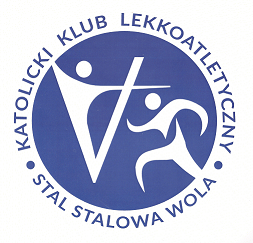 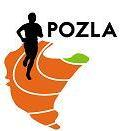 PODKARPACKI OKRĘGOWY ZWIĄZEK LEKKIEJ ATLETYKI email: biuro@pozla.pl, strona internetowa: www.pozla.plPODKARPACKI OKRĘGOWY ZWIĄZEK LEKKIEJ ATLETYKI email: biuro@pozla.pl, strona internetowa: www.pozla.plMISTRZOSTWAWOJ. PODKARPACKIEGO 
W BIEGACH PRZEŁAJOWYCHW KAT. WIEKOWYCH U12, U14, U16II OTWARTE MISTRZOSTWASTALOWEJ WOLIW BIEGACH PRZEŁAJOWYCHI GRAND PRIX PODKARPACIA